E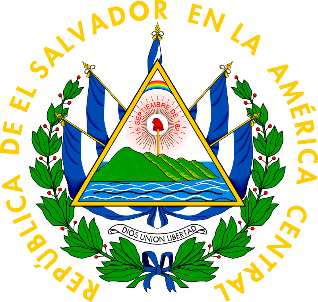 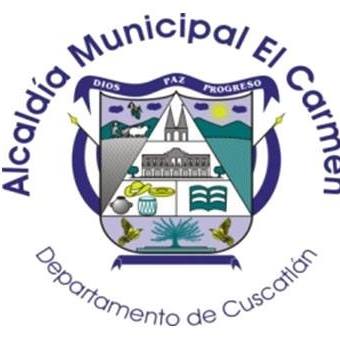 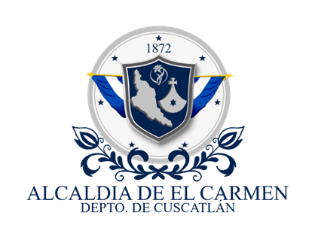 Villa El Carmen, 10 de Noviembre  de 2022Remito información estadística generada por esta unidad durante los meses de Agosto, Septiembre y Octubre del presente año; tal como se ha solicitado a esta unidad.Esta unidad únicamente registra un total de 17 fallecidos.ATT.Encargado de Cementerios.17 Muertes Naturales7 inhumaciones en Cementerio Cantón San Antonio2 Menores de Edad4 sexo femenino0 Muerte Violenta10 Inhumaciones en Cementerio Cantón La Paz15 Mayores de Edad13 Sexo masculino